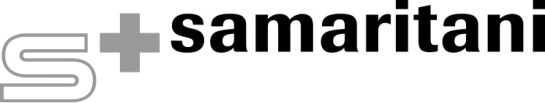 Richiesta di un servizio medico-sanitarioRichiesta di un servizio medico-sanitarioRichiesta di un servizio medico-sanitarioRichiesta di un servizio medico-sanitarioRichiesta di un servizio medico-sanitarioRichiesta di un servizio medico-sanitarioRichiesta di un servizio medico-sanitarioRichiesta di un servizio medico-sanitarioRichiesta di un servizio medico-sanitarioSi prega di inviare la presente richiesta alla sezione samaritani tempestivamente, al più tardi 6 settimane prima della manifestazione.Si prega di inviare la presente richiesta alla sezione samaritani tempestivamente, al più tardi 6 settimane prima della manifestazione.Si prega di inviare la presente richiesta alla sezione samaritani tempestivamente, al più tardi 6 settimane prima della manifestazione.Si prega di inviare la presente richiesta alla sezione samaritani tempestivamente, al più tardi 6 settimane prima della manifestazione.Si prega di inviare la presente richiesta alla sezione samaritani tempestivamente, al più tardi 6 settimane prima della manifestazione.Si prega di inviare la presente richiesta alla sezione samaritani tempestivamente, al più tardi 6 settimane prima della manifestazione.Si prega di inviare la presente richiesta alla sezione samaritani tempestivamente, al più tardi 6 settimane prima della manifestazione.Si prega di inviare la presente richiesta alla sezione samaritani tempestivamente, al più tardi 6 settimane prima della manifestazione.Si prega di inviare la presente richiesta alla sezione samaritani tempestivamente, al più tardi 6 settimane prima della manifestazione.Si prega di inviare la presente richiesta alla sezione samaritani tempestivamente, al più tardi 6 settimane prima della manifestazione.Si prega di inviare la presente richiesta alla sezione samaritani tempestivamente, al più tardi 6 settimane prima della manifestazione.Si prega di inviare la presente richiesta alla sezione samaritani tempestivamente, al più tardi 6 settimane prima della manifestazione.Si prega di inviare la presente richiesta alla sezione samaritani tempestivamente, al più tardi 6 settimane prima della manifestazione.Si prega di inviare la presente richiesta alla sezione samaritani tempestivamente, al più tardi 6 settimane prima della manifestazione.OrganizzatoreOrganizzatoreOrganizzatoreTipo di manifestazioneTipo di manifestazioneTipo di manifestazioneLuogo 
della manifestazioneLuogo 
della manifestazioneLuogo 
della manifestazioneDataOrario dalleOrario dalleOrario dalleOrario dalleallealleallealle=hhDataOrario dalleOrario dalleOrario dalleOrario dalleallealleallealle=hhDataOrario dalleOrario dalleOrario dalleOrario dalleallealleallealle=hhPersona di contatto:Persona di contatto:Persona di contatto:Tel casaTel casaTel casaVia / Località:Via / Località:Via / Località:Tel uff.Tel uff.Tel uff.Indirizzo perIndirizzo perIndirizzo perla fatturazione:la fatturazione:la fatturazione:Descrizione della manifestazione:Descrizione della manifestazione:Descrizione della manifestazione:Descrizione della manifestazione:Descrizione della manifestazione:Descrizione della manifestazione:Descrizione della manifestazione:Descrizione della manifestazione:Descrizione della manifestazione:Descrizione della manifestazione:Descrizione della manifestazione:Descrizione della manifestazione:Descrizione della manifestazione:Descrizione della manifestazione:Descrizione della manifestazione:Descrizione della manifestazione:Descrizione della manifestazione:Descrizione della manifestazione:Descrizione della manifestazione:Descrizione della manifestazione:Descrizione della manifestazione:Descrizione della manifestazione:Descrizione della manifestazione:Partecipanti attiviPartecipanti attiviPartecipanti attiviPartecipanti attiviNumero di partecipanti attivi:Numero di partecipanti attivi:Numero di partecipanti attivi:Numero di partecipanti attivi:Numero di partecipanti attivi:Numero di partecipanti attivi:Numero di partecipanti attivi:Numero di partecipanti attivi:Numero di partecipanti attivi:Numero di partecipanti attivi:Numero di partecipanti attivi:Numero di partecipanti attivi:Numero di partecipanti attivi:Numero di partecipanti attivi:Numero di partecipanti attivi:sisinonoI partecipanti attivi devono compiere notevoli sforzi fisici?I partecipanti attivi devono compiere notevoli sforzi fisici?I partecipanti attivi devono compiere notevoli sforzi fisici?I partecipanti attivi devono compiere notevoli sforzi fisici?I partecipanti attivi devono compiere notevoli sforzi fisici?I partecipanti attivi devono compiere notevoli sforzi fisici?I partecipanti attivi devono compiere notevoli sforzi fisici?I partecipanti attivi devono compiere notevoli sforzi fisici?I partecipanti attivi devono compiere notevoli sforzi fisici?I partecipanti attivi devono compiere notevoli sforzi fisici?I partecipanti attivi devono compiere notevoli sforzi fisici?I partecipanti attivi devono compiere notevoli sforzi fisici?I partecipanti attivi devono compiere notevoli sforzi fisici?I partecipanti attivi devono compiere notevoli sforzi fisici?I partecipanti attivi devono compiere notevoli sforzi fisici?I partecipanti attivi sono dilettanti?I partecipanti attivi sono dilettanti?I partecipanti attivi sono dilettanti?I partecipanti attivi sono dilettanti?I partecipanti attivi sono dilettanti?I partecipanti attivi sono dilettanti?I partecipanti attivi sono dilettanti?I partecipanti attivi sono dilettanti?I partecipanti attivi sono dilettanti?I partecipanti attivi sono dilettanti?I partecipanti attivi sono dilettanti?I partecipanti attivi sono dilettanti?I partecipanti attivi sono dilettanti?I partecipanti attivi sono dilettanti?I partecipanti attivi sono dilettanti?Il livello di formazione/allenamento è relativamente basso?Il livello di formazione/allenamento è relativamente basso?Il livello di formazione/allenamento è relativamente basso?Il livello di formazione/allenamento è relativamente basso?Il livello di formazione/allenamento è relativamente basso?Il livello di formazione/allenamento è relativamente basso?Il livello di formazione/allenamento è relativamente basso?Il livello di formazione/allenamento è relativamente basso?Il livello di formazione/allenamento è relativamente basso?Il livello di formazione/allenamento è relativamente basso?Il livello di formazione/allenamento è relativamente basso?Il livello di formazione/allenamento è relativamente basso?Il livello di formazione/allenamento è relativamente basso?Il livello di formazione/allenamento è relativamente basso?Il livello di formazione/allenamento è relativamente basso?L'attività comporta un particolare rischio di infortunio?L'attività comporta un particolare rischio di infortunio?L'attività comporta un particolare rischio di infortunio?L'attività comporta un particolare rischio di infortunio?L'attività comporta un particolare rischio di infortunio?L'attività comporta un particolare rischio di infortunio?L'attività comporta un particolare rischio di infortunio?L'attività comporta un particolare rischio di infortunio?L'attività comporta un particolare rischio di infortunio?L'attività comporta un particolare rischio di infortunio?L'attività comporta un particolare rischio di infortunio?L'attività comporta un particolare rischio di infortunio?L'attività comporta un particolare rischio di infortunio?L'attività comporta un particolare rischio di infortunio?L'attività comporta un particolare rischio di infortunio?In caso affermativo, quale?In caso affermativo, quale?In caso affermativo, quale?In caso affermativo, quale?In caso affermativo, quale?In caso affermativo, quale?In caso affermativo, quale?C'è contatto fisico (sport di lotta/squadra)?C'è contatto fisico (sport di lotta/squadra)?C'è contatto fisico (sport di lotta/squadra)?C'è contatto fisico (sport di lotta/squadra)?C'è contatto fisico (sport di lotta/squadra)?C'è contatto fisico (sport di lotta/squadra)?C'è contatto fisico (sport di lotta/squadra)?C'è contatto fisico (sport di lotta/squadra)?C'è contatto fisico (sport di lotta/squadra)?C'è contatto fisico (sport di lotta/squadra)?C'è contatto fisico (sport di lotta/squadra)?C'è contatto fisico (sport di lotta/squadra)?C'è contatto fisico (sport di lotta/squadra)?C'è contatto fisico (sport di lotta/squadra)?C'è contatto fisico (sport di lotta/squadra)?È possibile che ci siano raggruppamenti (p.es. pista corridori)?È possibile che ci siano raggruppamenti (p.es. pista corridori)?È possibile che ci siano raggruppamenti (p.es. pista corridori)?È possibile che ci siano raggruppamenti (p.es. pista corridori)?È possibile che ci siano raggruppamenti (p.es. pista corridori)?È possibile che ci siano raggruppamenti (p.es. pista corridori)?È possibile che ci siano raggruppamenti (p.es. pista corridori)?È possibile che ci siano raggruppamenti (p.es. pista corridori)?È possibile che ci siano raggruppamenti (p.es. pista corridori)?È possibile che ci siano raggruppamenti (p.es. pista corridori)?È possibile che ci siano raggruppamenti (p.es. pista corridori)?È possibile che ci siano raggruppamenti (p.es. pista corridori)?È possibile che ci siano raggruppamenti (p.es. pista corridori)?È possibile che ci siano raggruppamenti (p.es. pista corridori)?È possibile che ci siano raggruppamenti (p.es. pista corridori)?Spettatori/VisitatoriSpettatori/VisitatoriSpettatori/VisitatoriSpettatori/VisitatoriNumero di spettatori/visitatoriNumero di spettatori/visitatoriNumero di spettatori/visitatoriNumero di spettatori/visitatoriNumero di spettatori/visitatoriNumero di spettatori/visitatoriNumero di spettatori/visitatoriNumero di spettatori/visitatoriNumero di spettatori/visitatoriNumero di spettatori/visitatoriNumero di spettatori/visitatoriNumero di spettatori/visitatoriNumero di spettatori/visitatoriNumero di spettatori/visitatoriNumero di spettatori/visitatoriÈ possibile che ci sia una grande ressa?È possibile che ci sia una grande ressa?È possibile che ci sia una grande ressa?È possibile che ci sia una grande ressa?È possibile che ci sia una grande ressa?È possibile che ci sia una grande ressa?È possibile che ci sia una grande ressa?È possibile che ci sia una grande ressa?È possibile che ci sia una grande ressa?È possibile che ci sia una grande ressa?È possibile che ci sia una grande ressa?È possibile che ci sia una grande ressa?È possibile che ci sia una grande ressa?È possibile che ci sia una grande ressa?È possibile che ci sia una grande ressa?È possibile che ci siano gruppi particolarmente a rischio (anziani, cardiopatici ecc.)?È possibile che ci siano gruppi particolarmente a rischio (anziani, cardiopatici ecc.)?È possibile che ci siano gruppi particolarmente a rischio (anziani, cardiopatici ecc.)?È possibile che ci siano gruppi particolarmente a rischio (anziani, cardiopatici ecc.)?È possibile che ci siano gruppi particolarmente a rischio (anziani, cardiopatici ecc.)?È possibile che ci siano gruppi particolarmente a rischio (anziani, cardiopatici ecc.)?È possibile che ci siano gruppi particolarmente a rischio (anziani, cardiopatici ecc.)?È possibile che ci siano gruppi particolarmente a rischio (anziani, cardiopatici ecc.)?È possibile che ci siano gruppi particolarmente a rischio (anziani, cardiopatici ecc.)?È possibile che ci siano gruppi particolarmente a rischio (anziani, cardiopatici ecc.)?È possibile che ci siano gruppi particolarmente a rischio (anziani, cardiopatici ecc.)?È possibile che ci siano gruppi particolarmente a rischio (anziani, cardiopatici ecc.)?È possibile che ci siano gruppi particolarmente a rischio (anziani, cardiopatici ecc.)?È possibile che ci siano gruppi particolarmente a rischio (anziani, cardiopatici ecc.)?È possibile che ci siano gruppi particolarmente a rischio (anziani, cardiopatici ecc.)?È possibile che ci siano emozioni particolari o l'influsso di alcolici/droghe?È possibile che ci siano emozioni particolari o l'influsso di alcolici/droghe?È possibile che ci siano emozioni particolari o l'influsso di alcolici/droghe?È possibile che ci siano emozioni particolari o l'influsso di alcolici/droghe?È possibile che ci siano emozioni particolari o l'influsso di alcolici/droghe?È possibile che ci siano emozioni particolari o l'influsso di alcolici/droghe?È possibile che ci siano emozioni particolari o l'influsso di alcolici/droghe?È possibile che ci siano emozioni particolari o l'influsso di alcolici/droghe?È possibile che ci siano emozioni particolari o l'influsso di alcolici/droghe?È possibile che ci siano emozioni particolari o l'influsso di alcolici/droghe?È possibile che ci siano emozioni particolari o l'influsso di alcolici/droghe?È possibile che ci siano emozioni particolari o l'influsso di alcolici/droghe?È possibile che ci siano emozioni particolari o l'influsso di alcolici/droghe?È possibile che ci siano emozioni particolari o l'influsso di alcolici/droghe?È possibile che ci siano emozioni particolari o l'influsso di alcolici/droghe?Ambiente/DintorniAmbiente/DintorniAmbiente/DintorniAmbiente/DintorniLa manifestazione è distribuita su un'area estesa?La manifestazione è distribuita su un'area estesa?La manifestazione è distribuita su un'area estesa?La manifestazione è distribuita su un'area estesa?La manifestazione è distribuita su un'area estesa?La manifestazione è distribuita su un'area estesa?La manifestazione è distribuita su un'area estesa?La manifestazione è distribuita su un'area estesa?La manifestazione è distribuita su un'area estesa?La manifestazione è distribuita su un'area estesa?La manifestazione è distribuita su un'area estesa?La manifestazione è distribuita su un'area estesa?La manifestazione è distribuita su un'area estesa?La manifestazione è distribuita su un'area estesa?La manifestazione è distribuita su un'area estesa?È possibile che ci siano influssi particolari, come calore eccessivo, mancanza di ossigeno ecc.?È possibile che ci siano influssi particolari, come calore eccessivo, mancanza di ossigeno ecc.?È possibile che ci siano influssi particolari, come calore eccessivo, mancanza di ossigeno ecc.?È possibile che ci siano influssi particolari, come calore eccessivo, mancanza di ossigeno ecc.?È possibile che ci siano influssi particolari, come calore eccessivo, mancanza di ossigeno ecc.?È possibile che ci siano influssi particolari, come calore eccessivo, mancanza di ossigeno ecc.?È possibile che ci siano influssi particolari, come calore eccessivo, mancanza di ossigeno ecc.?È possibile che ci siano influssi particolari, come calore eccessivo, mancanza di ossigeno ecc.?È possibile che ci siano influssi particolari, come calore eccessivo, mancanza di ossigeno ecc.?È possibile che ci siano influssi particolari, come calore eccessivo, mancanza di ossigeno ecc.?È possibile che ci siano influssi particolari, come calore eccessivo, mancanza di ossigeno ecc.?È possibile che ci siano influssi particolari, come calore eccessivo, mancanza di ossigeno ecc.?È possibile che ci siano influssi particolari, come calore eccessivo, mancanza di ossigeno ecc.?È possibile che ci siano influssi particolari, come calore eccessivo, mancanza di ossigeno ecc.?Esistono conoscenze relative a manifestazioni precedenti su fattori che aumentano il rischio?Esistono conoscenze relative a manifestazioni precedenti su fattori che aumentano il rischio?Esistono conoscenze relative a manifestazioni precedenti su fattori che aumentano il rischio?Esistono conoscenze relative a manifestazioni precedenti su fattori che aumentano il rischio?Esistono conoscenze relative a manifestazioni precedenti su fattori che aumentano il rischio?Esistono conoscenze relative a manifestazioni precedenti su fattori che aumentano il rischio?Esistono conoscenze relative a manifestazioni precedenti su fattori che aumentano il rischio?Esistono conoscenze relative a manifestazioni precedenti su fattori che aumentano il rischio?Esistono conoscenze relative a manifestazioni precedenti su fattori che aumentano il rischio?Esistono conoscenze relative a manifestazioni precedenti su fattori che aumentano il rischio?Esistono conoscenze relative a manifestazioni precedenti su fattori che aumentano il rischio?Esistono conoscenze relative a manifestazioni precedenti su fattori che aumentano il rischio?Esistono conoscenze relative a manifestazioni precedenti su fattori che aumentano il rischio?Esistono conoscenze relative a manifestazioni precedenti su fattori che aumentano il rischio?Descrizione del posto (p.es. padiglione, campo sportivo,bosco, cava di ghiaia)Descrizione del posto (p.es. padiglione, campo sportivo,bosco, cava di ghiaia)Descrizione del posto (p.es. padiglione, campo sportivo,bosco, cava di ghiaia)Descrizione del posto (p.es. padiglione, campo sportivo,bosco, cava di ghiaia)Descrizione del posto (p.es. padiglione, campo sportivo,bosco, cava di ghiaia)Descrizione del posto (p.es. padiglione, campo sportivo,bosco, cava di ghiaia)Descrizione del posto (p.es. padiglione, campo sportivo,bosco, cava di ghiaia)Descrizione del posto (p.es. padiglione, campo sportivo,bosco, cava di ghiaia)Descrizione del posto (p.es. padiglione, campo sportivo,bosco, cava di ghiaia)Descrizione del posto (p.es. padiglione, campo sportivo,bosco, cava di ghiaia)Descrizione del posto (p.es. padiglione, campo sportivo,bosco, cava di ghiaia)Descrizione del posto (p.es. padiglione, campo sportivo,bosco, cava di ghiaia)Descrizione del posto (p.es. padiglione, campo sportivo,bosco, cava di ghiaia)Descrizione del posto (p.es. padiglione, campo sportivo,bosco, cava di ghiaia)Descrizione del posto (p.es. padiglione, campo sportivo,bosco, cava di ghiaia)Il tempo atmosferico può aggravare il rischio?Il tempo atmosferico può aggravare il rischio?Il tempo atmosferico può aggravare il rischio?Il tempo atmosferico può aggravare il rischio?Il tempo atmosferico può aggravare il rischio?Il tempo atmosferico può aggravare il rischio?Il tempo atmosferico può aggravare il rischio?Il tempo atmosferico può aggravare il rischio?Il tempo atmosferico può aggravare il rischio?Il tempo atmosferico può aggravare il rischio?Il tempo atmosferico può aggravare il rischio?Il tempo atmosferico può aggravare il rischio?Il tempo atmosferico può aggravare il rischio?Il tempo atmosferico può aggravare il rischio?Il tempo atmosferico può aggravare il rischio?NPA/LocalitàNPA/LocalitàDataDataFirmaFirmaFirma